Постановление Правительства РФ от 29 декабря 2018 г. N 1739 “О мерах по реализации Указа Президента Российской Федерации от 28 ноября 2018 г. N 679 "О премиях лучшим учителям за достижения в педагогической деятельности" и признании утратившим силу постановления Правительства Российской Федерации от 20 мая 2017 г. N 606”10 января 2019В соответствии с пунктом 3 Указа Президента Российской Федерации от 28 ноября 2018 г. N 679 "О премиях лучшим учителям за достижения в педагогической деятельности" Правительство Российской Федерации постановляет:1. Утвердить прилагаемые:Правила проведения конкурса на присуждение премий лучшим учителям за достижения в педагогической деятельности, включающие в том числе условия участия в нем;Правила присуждения премий лучшим учителям за достижения в педагогической деятельности и обеспечения порядка их выплаты.2. Признать утратившим силу постановление Правительства Российской Федерации от 20 мая 2017 г. N 606 "Об утверждении Правил выплаты денежного поощрения лучшим учителям образовательных организаций, реализующих образовательные программы начального общего, основного общего и среднего общего образования" (Собрание законодательства Российской Федерации, 2017, N 22, ст. 3163).УТВЕРЖДЕНЫ
постановлением Правительства
Российской Федерации
от 29 декабря 2018 г. N 1739Правила
проведения конкурса на присуждение премий лучшим учителям за достижения в педагогической деятельности, включающие в том числе условия участия в нем1. Настоящие Правила определяют порядок проведения конкурса на присуждение премий лучшим учителям за достижения в педагогической деятельности, включающие в том числе условия участия в нем (далее соответственно - премии, конкурс).2. Конкурс проводится органом государственной власти субъекта Российской Федерации, осуществляющим государственное управление в сфере образования.3. Основными принципами проведения конкурса являются гласность, открытость, прозрачность процедур и обеспечение равных возможностей для участия в нем учителей.4. На участие в конкурсе имеют право учителя со стажем педагогической деятельности не менее 3 лет, основным местом работы которых является образовательная организация, реализующая образовательные программы начального общего, основного общего и среднего общего образования (далее - образовательная организация).Лица, осуществляющие в образовательных организациях только административные или организационные функции, права на участие в конкурсе не имеют.5. Для проведения конкурса орган государственной власти субъекта Российской Федерации, осуществляющий государственное управление в сфере образования, создает конкурсную комиссию. В состав конкурсной комиссии входят руководители образовательных организаций в количестве не более одной четвертой общего числа членов конкурсной комиссии, представители профессиональных объединений работодателей в количестве не более одной четвертой общего числа членов конкурсной комиссии, представители общественных объединений, осуществляющих свою деятельность в сфере образования, в количестве не более одной четвертой общего числа членов конкурсной комиссии и родители (законные представители) обучающихся образовательных организаций в количестве не более одной четвертой общего числа членов конкурсной комиссии.6. Выдвижение учителей на получение премии производится с их письменного согласия коллегиальным органом управления образовательной организации.7. В целях участия учителей в конкурсе образовательными организациями в конкурсную комиссию предоставляются следующие документы:а) копия решения (выписка из решения) коллегиального органа управления образовательной организации о выдвижении учителя на участие в конкурсе;б) копия документа (документов) об образовании учителя, заверенная руководителем образовательной организации в установленном законодательством Российской Федерации порядке;в) заверенная руководителем образовательной организации копия трудовой книжки учителя;г) заверенная руководителем образовательной организации справка, содержащая информацию о профессиональных достижениях учителя, соответствующих условиям участия в конкурсе, предусмотренным пунктом 8 настоящих Правил, на бумажном и (или) электронном носителях;д) информация о публичной презентации общественности и профессиональному сообществу результатов педагогической деятельности учителя.8. Конкурсная комиссия проводит конкурс, условиями участия в котором являются:а) наличие у учителя собственной методической разработки по преподаваемому предмету, имеющей положительное заключение по итогам апробации в профессиональном сообществе;б) высокие (с позитивной динамикой за последние 3 года) результаты учебных достижений обучающихся, которые обучаются у учителя;в) высокие результаты внеурочной деятельности обучающихся по учебному предмету, который преподает учитель;г) создание учителем условий для адресной работы с различными категориями обучающихся (одаренные дети, дети из социально неблагополучных семей, дети, попавшие в трудные жизненные ситуации, дети из семей мигрантов, дети-сироты и дети, оставшиеся без попечения родителей, дети-инвалиды и дети с ограниченными возможностями здоровья, дети с девиантным (общественно опасным) поведением);д) обеспечение высокого качества организации образовательного процесса на основе эффективного использования учителем различных образовательных технологий, в том числе дистанционных образовательных технологий или электронного обучения;е) непрерывность профессионального развития учителя.9. Процедура проведения конкурса и максимальный балл (до 10) по каждому из условий участия в конкурсе устанавливаются конкурсной комиссией.10. На основании выставленных баллов конкурсная комиссия составляет рейтинг участников конкурса.На основании рейтинга участников конкурса конкурсная комиссия формирует перечень победителей конкурса и направляет его в соответствующий орган государственной власти субъекта Российской Федерации, осуществляющий государственное управление в сфере образования.11. Орган государственной власти субъекта Российской Федерации, осуществляющий государственное управление в сфере образования, по итогам конкурса не позднее 15 июля текущего года представляет в Министерство просвещения Российской Федерации перечень победителей конкурса в электронном и бумажном виде с приложением документов, указанных в пункте 6 Правил присуждения премий лучшим учителям за достижения в педагогической деятельности и обеспечения порядка их выплаты, утвержденных постановлением Правительства Российской Федерации от 29 декабря 2018 г. N 1739 "О мерах по реализации Указа Президента Российской Федерации от 28 ноября 2018 г. N 679 "О премиях лучшим учителям за достижения в педагогической деятельности" и признании утратившим силу постановления Правительства Российской Федерации от 20 мая 2017 г. N 606".12. Решение Министерства просвещения Российской Федерации об утверждении перечня учителей образовательных организаций, которым выплачиваются премии, предусмотренного пунктом 7 Правил присуждения премий лучшим учителям за достижения в педагогической деятельности и обеспечения порядка их выплаты, утвержденных постановлениемПравительства Российской Федерации от 29 декабря 2018 г. N 1739 "О мерах по реализации Указа Президента Российской Федерации от 28 ноября 2018 г. N 679 "О премиях лучшим учителям за достижения в педагогической деятельности" и признании утратившим силу постановления Правительства Российской Федерации от 20 мая 2017 г. N 606", доводится до сведения соответствующих органов государственной власти субъектов Российской Федерации, осуществляющих государственное управление в сфере образования, в течение 5 дней с даты его принятия.13. В течение 10 дней с даты получения решения Министерства просвещения Российской Федерации, предусмотренного пунктом 12 настоящих Правил, результаты конкурса направляются органами государственной власти субъектов Российской Федерации, осуществляющими государственное управление в сфере образования, в конкурсную комиссию и доводятся до сведения победителей конкурса.14. Учитель, получивший премию, денежное поощрение, предусмотренное Указом Президента Российской Федерации от 28 января 2010 г. N 117 "О денежном поощрении лучших учителей", имеет право повторно участвовать в конкурсе не ранее чем через 5 лет.Исчисление 5-летнего срока начинается с 1 января года, следующего за годом участия учителя в конкурсе.УТВЕРЖДЕНЫ
постановлением Правительства Российской Федерацииот 29 декабря 2018 г. N 1739Правила
присуждения премий лучшим учителям за достижения в педагогической деятельности и обеспечения порядка их выплаты1. Премии присуждаются учителям образовательных организаций, реализующих образовательные программы начального общего, основного общего и среднего общего образования (далее соответственно - образовательные организации, учителя), - победителям конкурсов, проведенных в соответствии с Правилами проведения конкурса на присуждение премий лучшим учителям за достижения в педагогической деятельности, включающими в том числе условия участия в нем, утвержденными постановлением Правительства Российской Федерации от 29 декабря 2018 г. N 1739 "О мерах по реализации Указа Президента Российской Федерации от 28 ноября 2018 г. N 679 "О премиях лучшим учителям за достижения в педагогической деятельности" и признании утратившим силу постановления Правительства Российской Федерации от 20 мая 2017 г. N 606" (далее - конкурс).2. Премии носят персональный характер.3. Выплата премий лучшим учителям за достижения в педагогической деятельности осуществляется в пределах бюджетных ассигнований и лимитов бюджетных обязательств, доведенных в установленном порядке до Министерства просвещения Российской Федерации.4. Количество премий для каждого субъекта Российской Федерации, выраженное целым числом ( ) (при этом количество премий не может быть менее 1 на субъект Российской Федерации), определяется по формуле: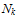  ,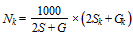 где:1000 - количество установленных премий;S - количество обучающихся в образовательных организациях, расположенных в сельской местности, в целом по Российской Федерации;G - количество обучающихся в образовательных организациях, расположенных в городской местности, в целом по Российской Федерации; - количество обучающихся в образовательных организациях, расположенных в сельской местности, по субъекту Российской Федерации;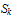  - количество обучающихся в образовательных организациях, расположенных в городской местности, по субъекту Российской Федерации.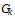 5. Количество премий для каждого субъекта Российской Федерации утверждается Министерством просвещения Российской Федерации.6. По итогам конкурсов органы государственной власти субъектов Российской Федерации, осуществляющие государственное управление в сфере образования, представляют в Министерство просвещения Российской Федерации до 15 июля текущего года перечень победителей конкурсов в электронном и печатном виде с приложением следующих документов:а) копия протокола конкурсной комиссии об итогах проведения конкурса, заверенная в установленном порядке;б) копия нормативного правового акта субъекта Российской Федерации, утверждающего порядок проведения конкурса, заверенная в установленном порядке;в) копия решения органа государственной власти субъекта Российской Федерации, осуществляющего государственное управление в сфере образования, об итогах конкурса, заверенная в установленном порядке;г) справка с места работы каждого из победителей конкурса;д) личное заявление от каждого из победителей конкурса о выплате премии, содержащее реквизиты счетов, открытых ими в кредитных организациях, и прилагаемые к нему копии документов, удостоверяющих личность каждого из победителей конкурса;е) копия свидетельства о постановке на учет в налоговом органе (если ранее указанное свидетельство не выдавалось) или копия уведомления о постановке на учет, выданного в соответствии с законодательством Российской Федерации уполномоченным органом, каждого из победителей конкурса;ж) копия страхового свидетельства обязательного пенсионного страхования каждого из победителей конкурса;з) личное заявление о согласии на обработку персональных данных каждого из победителей конкурса.7. На основании документов, предусмотренных пунктом 5 настоящих Правил, Министерство просвещения Российской Федерации не позднее 1 сентября текущего года принимает решение об утверждении перечня учителей образовательных организаций, которым выплачиваются премии.8. Перечисление премий победителям конкурса производится Министерством просвещения Российской Федерации не позднее 5 октября текущего года на открытые в кредитных организациях счета победителей конкурса, реквизиты которых указаны в личных заявлениях победителей конкурса в соответствии с подпунктом "д" пункта 6 настоящих Правил.

ГАРАНТ.РУ: http://www.garant.ru/products/ipo/prime/doc/72043110/#ixzz5cHNuzN00Председатель Правительства
Российской ФедерацииД. Медведев